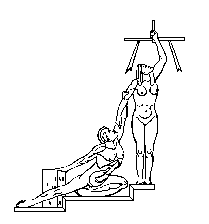 Oficio No.0146-ARSCR-2019.RESUMEN DE ADJUDICACIONCompra Menor:	2019CD-000004-ARSCRCM.Requisición No.:	001012-SR-2019.FECHA:	25/02/2019.Proveedor:	Corporación Grupo Q Costa Rica, SA.Cédula Jurídica:	3-101-025849.Objeto Contractual: Contratación Un Servicio de Mantenimiento Preventivo para Vehículo marca Isuzu Dimax, placas CL-312078, PJ 768, modelo 2018.-Tel.2681-40112681-4002Fax2680-1072Plazo Entrega ofertado:El plazo de entrega será de 01 día hábil después de recibido el pedido.Plazo de Garantía Técnica:03 meses calendario a partir de la entrega de los bienes.-Observaciones: Se adjudica de la forma abajo descrita por ser el único oferente invitado a concurso con el V°B° del Lic. Elmer Hernández Castillo, Jefe Administración. Amparado en el artículo 139 inciso g) del Reglamento a la Ley de Contratación Administrativa.Oferta No. 1:   Corporación Grupo Q Costa Rica, SA. Cédula Jurídica No.3-101-025849.Tel.2681-40112681-4002Fax2680-1072Por lo anterior se procedió a realizar la respectiva evaluación y se determinó lo que a continuación se detalla:La oferta presentada por la empresa Corporación Grupo Q Costa Rica, SA., se considera adecuada, en virtud que la oferta presentada cumple con todo lo solicitado en el cartel, la misma se ajusta a las especificaciones técnicas solicitadas en el pliego de condiciones; además, el precio cotizado se considera razonable. Por tal razón se adjudica a: Corporación Grupo Q Costa Rica, SA.El lugar de entrega será: En el Taller Autorizado de la Agencia Grupo Q Costa Rica ubicada en Liberia Centro, en coordinación con el señor Roberto Antonio Cerdas, coordinador de área de Investigaciones Judiciales, teléfonos No.2681-4065.Esta adjudicación es por un monto total de ¢168,758.86 (CIENTO SESENTA Y OCHO MIL SETECIENTOS CINCUENTA Y OCHO COLONES CON 86/100). Todo lo anterior, de acuerdo con los términos y condiciones del cartel y la oferta presentada.La casa comercial adjudicada deberá aportar ante la Administración Regional de Santa Cruz los timbres fiscales o el Entero de Gobierno correspondiente al 0.25% del monto total adjudicado. Para un total de ¢421.89 (Cuatrocientos Veintiún Colones con 89/100). Para lo cual la casa comercial deberá aportar ante esta administración dicho monto correspondiente a timbres fiscales o enteros de gobierno 01 día hábil después del comunicado de la firmeza de esta adjudicación.-Sin otro particular, me suscribo de Usted, atentamente,Lic. Elmer Hernández Castillo, Jefe.Administrador Regional de Santa Cruz.